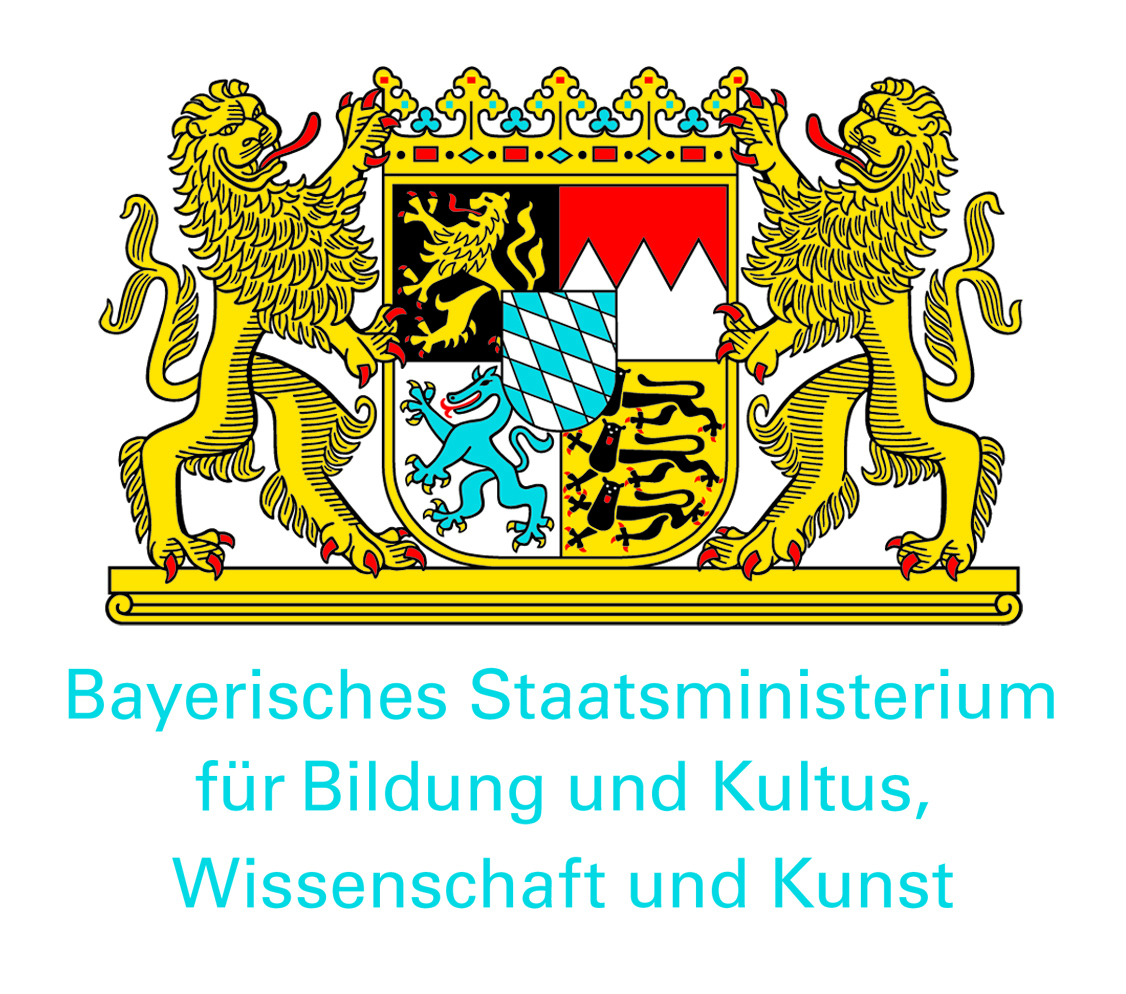 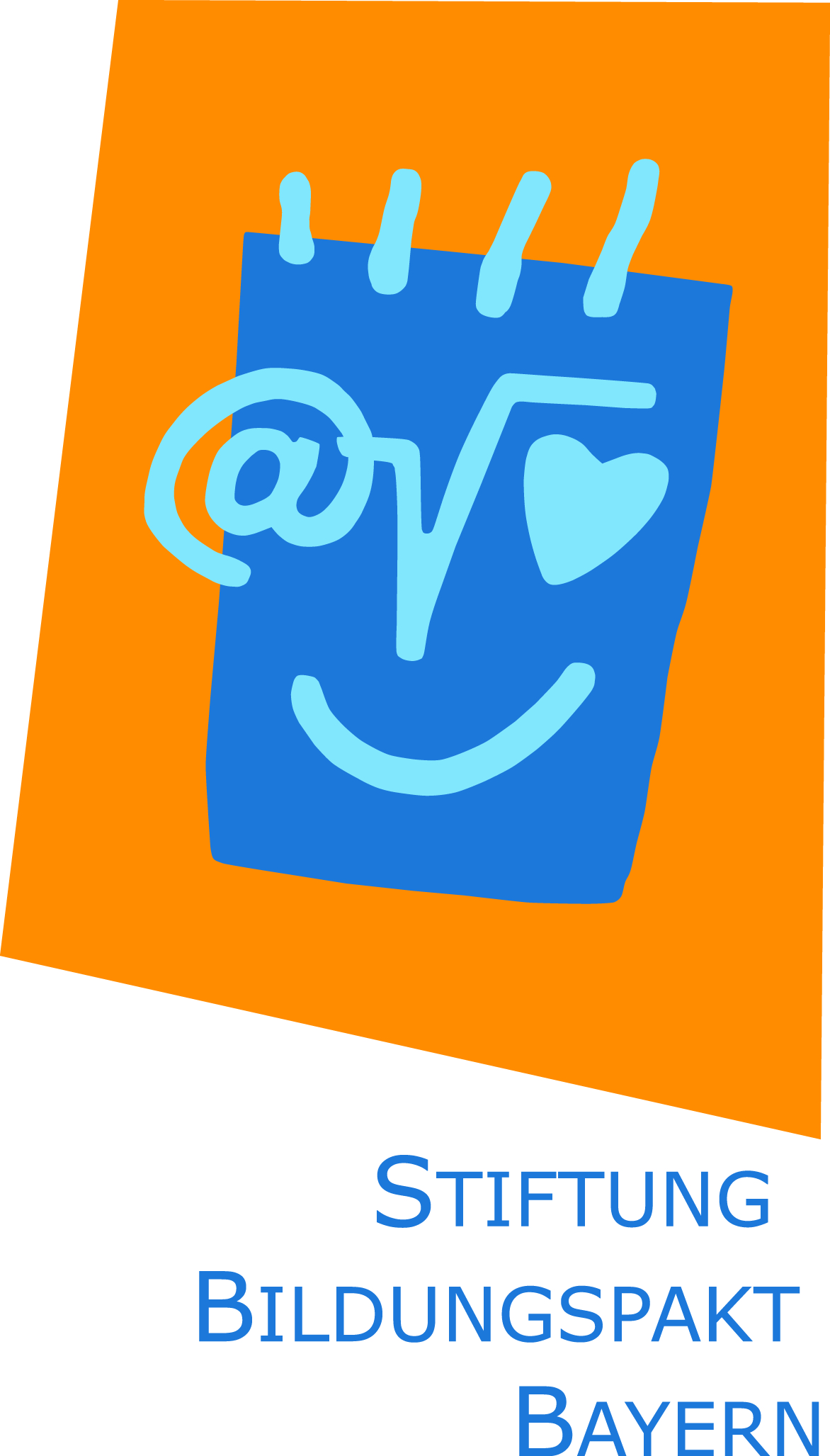 Anlage 3 zum Schreiben Az. SBB pr 1018 / IV.6 – BS4646 – 4b.11544  vom 15.02.2017Bewerbungsformular „Bilinguale Grundschule Französisch“Bitte füllen Sie das Bewerbungsformular aus und senden Sie es bis zum 03.04.2017 (Eingang) per E-Mail an das zuständige Staatliche Schulamt (Details siehe Anlage 2).Ort, Datum				           	Unterschrift der Schulleiterin/des SchulleitersBei Rückfragen wenden Sie sich bitte an Frau Dr. Julia Garhammer(Tel.: 089/2186-2316; julia.garhammer@stmbw.bayern.de).I. Allgemeine Informationen zur GrundschuleI. Allgemeine Informationen zur GrundschuleI. Allgemeine Informationen zur GrundschuleI. Allgemeine Informationen zur GrundschuleSchulname und AdresseSchulleitung Name:Name:Name:Schulleitung Telefon:Telefon:Telefon:Schulleitung E-Mail:E-Mail:E-Mail:Schülerzahlen Stand Schuljahr 2016/2017Jgst. 1:Jgst. 1:Jgst. 2:Schülerzahlen Stand Schuljahr 2016/2017Jgst. 3:Jgst. 3:Jgst. 4:Anzahl der Klassen Stand Schuljahr 2016/2017Jgst. 1:Jgst. 1:Jgst. 2:Anzahl der Klassen Stand Schuljahr 2016/2017Jgst. 3:Jgst. 3:Jgst. 4:Anzahl der Klassen im Ganztag (Angebotsform) Stand Schuljahr 2016/2017,z. B. Jgst. 1: 1 (GGTS)Jgst. 1:Jgst. 1:Jgst. 2:Anzahl der Klassen im Ganztag (Angebotsform) Stand Schuljahr 2016/2017,z. B. Jgst. 1: 1 (GGTS)Jgst. 3Jgst. 3Jgst. 4:Anzahl der Klassen im Ganztag (Angebotsform) geplant ab dem Schuljahr 2017/2018,z. B. Jgst. 1: 1 (GGTS)Jgst. 1:Jgst. 1:Jgst. 2:Anzahl der Klassen im Ganztag (Angebotsform) geplant ab dem Schuljahr 2017/2018,z. B. Jgst. 1: 1 (GGTS)Jgst. 3:Jgst. 3:Jgst. 4:II. Informationen zur BewerbungII. Informationen zur BewerbungII. Informationen zur BewerbungII. Informationen zur BewerbungBewerbung für die Variante(Zutreffendes bitte ankreuzen)Bewerbung für die Variante(Zutreffendes bitte ankreuzen)1	2 		1 und 2 1	2 		1 und 2 Besteht ggf. Interesse an einer Umsetzung  der Variante 3 (voraussichtl. ab Schuljahr 2018/2019)?Besteht ggf. Interesse an einer Umsetzung  der Variante 3 (voraussichtl. ab Schuljahr 2018/2019)?ja ja Beweggründe für die BewerbungBitte erläutern Sie kurz die Beweggründe der Schule (u. a. Daten zur Zweisprachigkeit, bilinguale KiTas im Sprengel, …).Beweggründe für die BewerbungBitte erläutern Sie kurz die Beweggründe der Schule (u. a. Daten zur Zweisprachigkeit, bilinguale KiTas im Sprengel, …).Beweggründe für die BewerbungBitte erläutern Sie kurz die Beweggründe der Schule (u. a. Daten zur Zweisprachigkeit, bilinguale KiTas im Sprengel, …).Beweggründe für die BewerbungBitte erläutern Sie kurz die Beweggründe der Schule (u. a. Daten zur Zweisprachigkeit, bilinguale KiTas im Sprengel, …).Konzept zur konkreten Umsetzung an Ihrer SchuleBitte erläutern Sie, wie Sie die Umsetzung des bilingualen Profils an Ihrer Schule planen (u. a. Start des Französisch-Angebots mit welchen Gruppen / in welcher Jahrgangsstufe, Bildung jahrgangsreiner oder jahrgangsübergreifender Gruppen, Vernetzung mit externen Partnern).Konzept zur konkreten Umsetzung an Ihrer SchuleBitte erläutern Sie, wie Sie die Umsetzung des bilingualen Profils an Ihrer Schule planen (u. a. Start des Französisch-Angebots mit welchen Gruppen / in welcher Jahrgangsstufe, Bildung jahrgangsreiner oder jahrgangsübergreifender Gruppen, Vernetzung mit externen Partnern).Konzept zur konkreten Umsetzung an Ihrer SchuleBitte erläutern Sie, wie Sie die Umsetzung des bilingualen Profils an Ihrer Schule planen (u. a. Start des Französisch-Angebots mit welchen Gruppen / in welcher Jahrgangsstufe, Bildung jahrgangsreiner oder jahrgangsübergreifender Gruppen, Vernetzung mit externen Partnern).Konzept zur konkreten Umsetzung an Ihrer SchuleBitte erläutern Sie, wie Sie die Umsetzung des bilingualen Profils an Ihrer Schule planen (u. a. Start des Französisch-Angebots mit welchen Gruppen / in welcher Jahrgangsstufe, Bildung jahrgangsreiner oder jahrgangsübergreifender Gruppen, Vernetzung mit externen Partnern).Qualifiziertes PersonalQualifiziertes Personal ist vorhanden                                                                        ja Art der fachlichen Qualifikation (z. B. Grundschullehrkraft, …)_________________________________________________________________________Art der sprachlichen Qualifikation (Muttersprachler/in, Kompetenzniveau nach dem GER, …): _________________________________________________________________________Qualifiziertes PersonalQualifiziertes Personal ist vorhanden                                                                        ja Art der fachlichen Qualifikation (z. B. Grundschullehrkraft, …)_________________________________________________________________________Art der sprachlichen Qualifikation (Muttersprachler/in, Kompetenzniveau nach dem GER, …): _________________________________________________________________________Qualifiziertes PersonalQualifiziertes Personal ist vorhanden                                                                        ja Art der fachlichen Qualifikation (z. B. Grundschullehrkraft, …)_________________________________________________________________________Art der sprachlichen Qualifikation (Muttersprachler/in, Kompetenzniveau nach dem GER, …): _________________________________________________________________________Qualifiziertes PersonalQualifiziertes Personal ist vorhanden                                                                        ja Art der fachlichen Qualifikation (z. B. Grundschullehrkraft, …)_________________________________________________________________________Art der sprachlichen Qualifikation (Muttersprachler/in, Kompetenzniveau nach dem GER, …): _________________________________________________________________________Sonstige Bemerkungen III. FormaliaIII. FormaliaIII. FormaliaIII. FormaliaZustimmung zur Teilnahme am Schulversuch liegt vor:Lehrerkonferenz		Elternbeirat			Lehrerkonferenz		Elternbeirat			Lehrerkonferenz		Elternbeirat			Benehmen wurde hergestellt mit:Sachaufwandsträger		Sachaufwandsträger		Sachaufwandsträger		